ZAJĘCIA 3 – 8.04.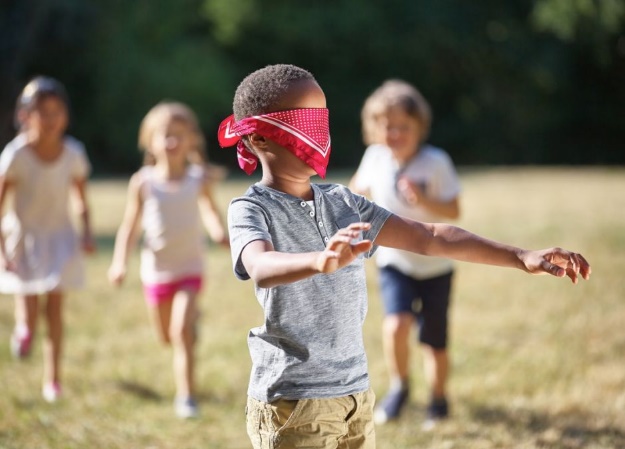 Temat: Ćwiczenia sportowo-słuchowe.1.Zabawa „Jesteśmy zaczarowani”. Opaska do zasłonięcia oczu.R. zasłania oczy dziecku i ustawia je na środku. Pozostałe osoby poruszają się dookoła dziecka w opasce do momentu, kiedy R. wypowie hasło: Jesteście zaczarowani.Wtedy wszyscy stają nieruchomo, a dziecko w opasce na oczach chodzi między nimi, dotyka ich twarzy, włosów, ubrania i zgaduje, kto to jest.2. Gimnastyka do muzyki.       (To już znacie )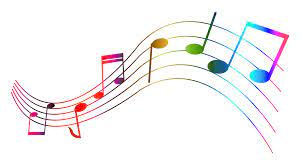 https://www.youtube.com/watch?v=Zg7pCZOtMXo3.Ćwiczenia słuchowe z piłką lub skakanką.Piłka, skakanka, obrazki lub worek z przedmiotami z domu.Dzieci siedzą na dywanie. Na środku leżą skakanka i piłka. R. ma obrazki lub przedmioty, które kolejno losuje D. Zadaniem dziecka jest dzielenie nazw otrzymanych obrazków na głoski na sylaby. Dzielenie na głoski powinny łączyć z odbijaniem piłki o podłogę (lub jej podrzucaniem i łapaniem) – jedno odbicie, jedna głoska – lub ze skakaniem na skakance – jeden podskok, jedna głoska.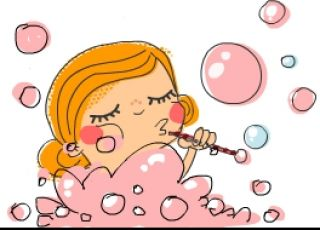 4.Zabawa „Podaj słowo”.Piłka.R. rzuca piłkę do dziecka i wymawia głoskę, np. U. Dziecko łapie piłkę, mówi słowo rozpoczynające się tą głoską i rzuca piłkę do R., wymawiając inną głoskę. (W razie problemu pomaga R.).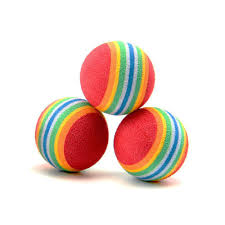 5.Toczenie piłki do partnera (w parach).D. leży na brzuchu, trzymając piłkę w dłoniach, przed głową. Partner siedzi na piętach, około 1,5–2 m przodem do niego. Pierwsze dziecko unosi łokcie nadpodłogę i odepchnięciem toczy piłkę do R.6.Podawanie piłki bokiem.D. siedzą z wyprostowanymi nogami w rozkroku, tyłem do R., w odległości około 0,5 m. D. trzyma w dłoniach piłkę. Jednocześnie wykonujemy skręt tułowia(D. w prawo, R. – w lewo) z przekazaniem piłki partnerowi. Następnie wykonują skręt tułowia w przeciwną stronę, z ponownym przekazaniem piłki.7. Podawanie piłki do siebie.Stoimy  naprzeciwko siebie i rzucają piłkę do siebie.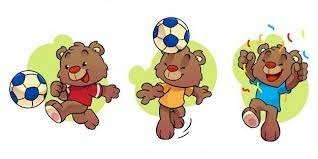 8. Rzucanie piłki w górę i jej łapanie.D.  rzuca piłkę w górę i stara się ją złapać. Ćwiczenie możnawykonać również w siadzie.9. Rzucanie piłki z odbiciem o podłogę.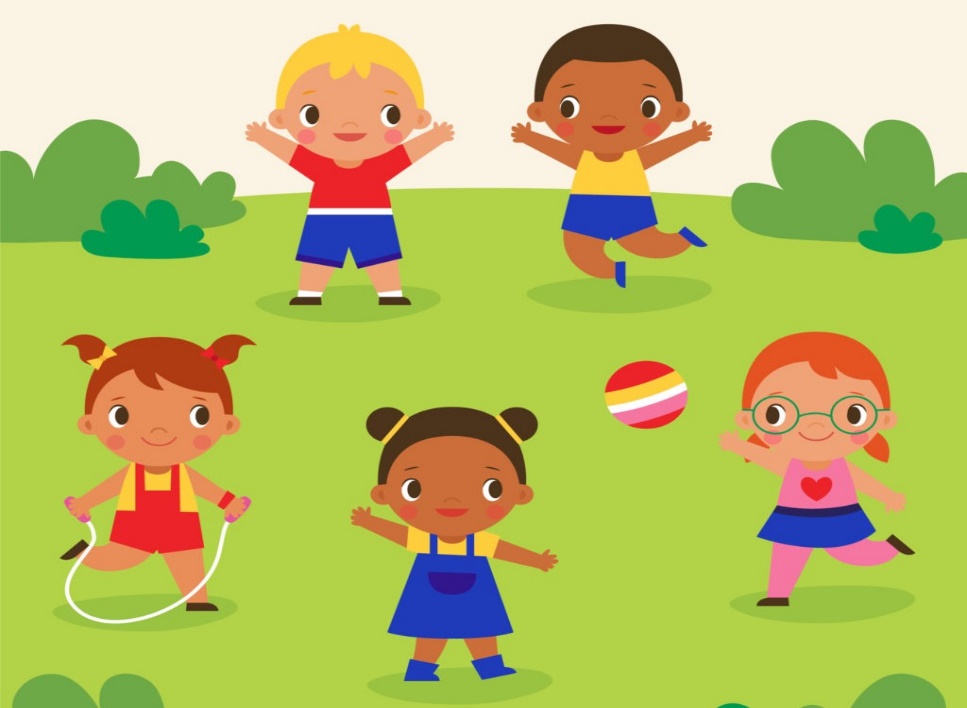 Stoimy przodem do siebie, w odległości około 2 m.D.  trzyma w dłoniach piłkę.Rzucamy piłkę do siebie tak, aby przed złapaniem przez partnera piłka odbiła się od podłogi. 10. Rzucanie piłki i jej łapanie. D. chodzi z piłką w dłoniach. Podrzuca piłkę w górę i stara się ją złapać. 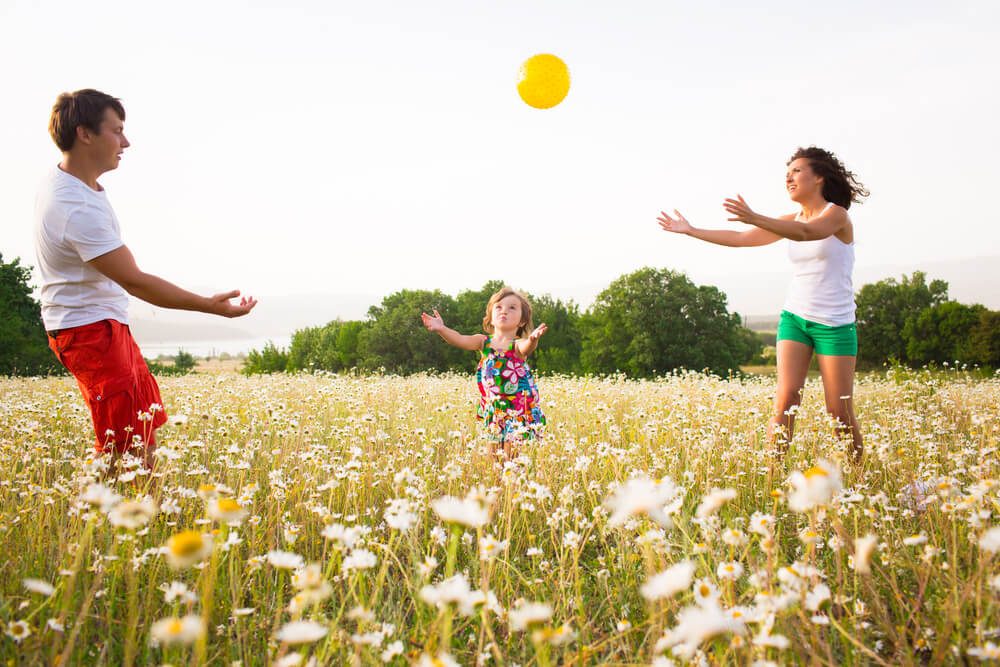 11. Podania piłki górą i dołem.Stoimy tyłem do siebie, w rozkroku, w odległości około 0,1 m. D. trzyma w dłoniach piłkę. Unosimy ręce w górę, przekazując piłkę do rąk partnera, a następnie wykonujemy skłon tułowia w przód, przekazując piłkę między nogami.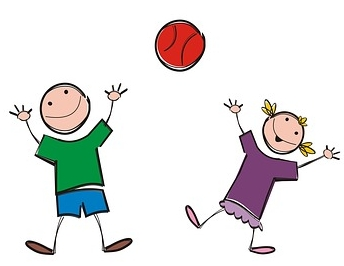 12. Rzucanie piłki do kosza.Wykonujemy rzut piłki w górę, a następnie uginając ręce przedsobą, tworzymy z nich kółko (kosz). Opadająca piłka powinna trafić 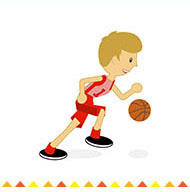 do kosza i spaść na podłogę.13. Kozłowanie.Chodzimy, kozłując piłki oburącz. Odmiany:kozłowanie piłki jedną ręką, kozłowanie piłki: raz prawą ręką, raz – lewą.14.Toczenie piłki do bramki.Stoimy przodem do siebie, w odległości około 2 m. D.  stoi w rozkroku, a R. trzyma w dłoniach piłkę. Dziecko trzymające piłkę wykonuje skłon tułowia w przód i toczy piłkę po podłodze w stronę R., starając się wcelować piłkę między jego nogi – dobramki. Następnie piłkę toczy R., a D. staje w rozkroku. Uwaga! Stając w rozkroku, D. powinno przenieść ciężar ciała na zewnętrzne krawędzie stóp.15.  Łapanie piłki po klaśnięciu.D. rzuca piłkę w górę, klaszczą w dłonie i starają się złapaćopadającą piłkę. Jeżeli to się udaje, D. powtarza ćwiczenie, ale łapie piłkę po dwóch lub trzech klaśnięciach. Ćwiczenia można wykonać również w siadzie.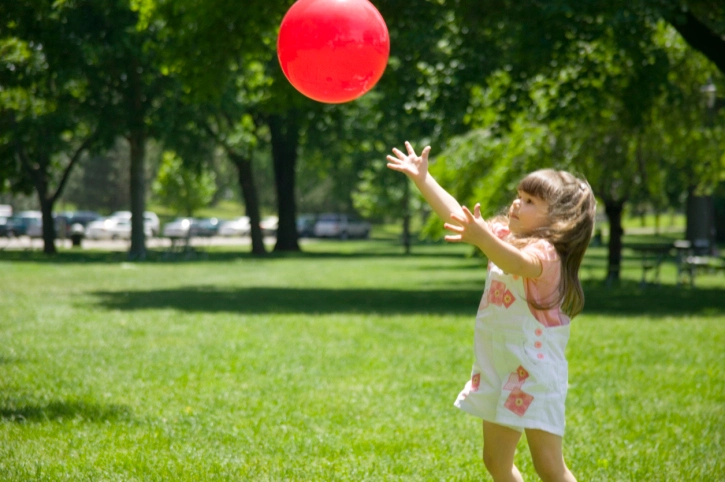 16.  Rytmizowanie wierszyka Krystyny Datkun-Czerniak „Wszystkie dzieci” – wykonywanie prostego ruchu zaproponowanego 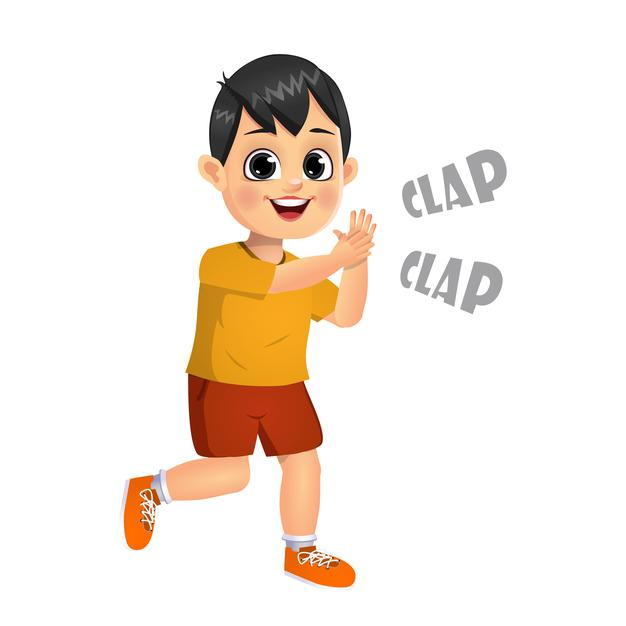                                    przez dziecko.                                                      W sercach dzieci                                                      radość gości                                                     – gdy bezpieczne są.                                                    Mają prawo do miłości                                                 – przecież po to są!17. Zabawa Widzę coś, widzę.R., a potem dziecko, wybiera sobie (wzrokowo) w jakiś przedmiot i określa jego cechę (cechy), np. kolor, mówiąc: Widzę coś, widzę coś, np. czerwonego. Dziecko starają się odgadnąć, jaki przedmiot R. miał na myśli.18. Zabawa z wykorzystaniem rymowanki.   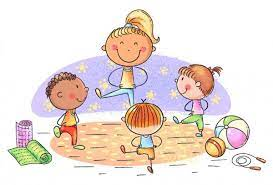 D.:Maszerują dzieci drogą: maszerują w miejscu,raz, dwa, raz i dwa.Prawą nogą, wyciągają do przodu prawą nogę,lewą nogą: wyciągają do przodu lewą nogę,raz, dwa, raz i dwa. maszerują w miejscu.I rękami poruszają:raz, dwa, raz i dwa, maszerują w miejscu,w prawo – lewą, lewą rękę wyciągają w prawą stronę,w lewo – prawą, prawą rękę wyciągają w lewą stronę,raz, dwa, raz i dwa. maszerują w miejscu.19. Ćwiczenia orientacji na kartce papieru.Kartka (formatu A3), małe obrazki przedmiotów (np. wycięte z papieru)R. umieszcza na dywanie kartkę (formatu A3) i przygotowuje małe obrazki przedmiotów.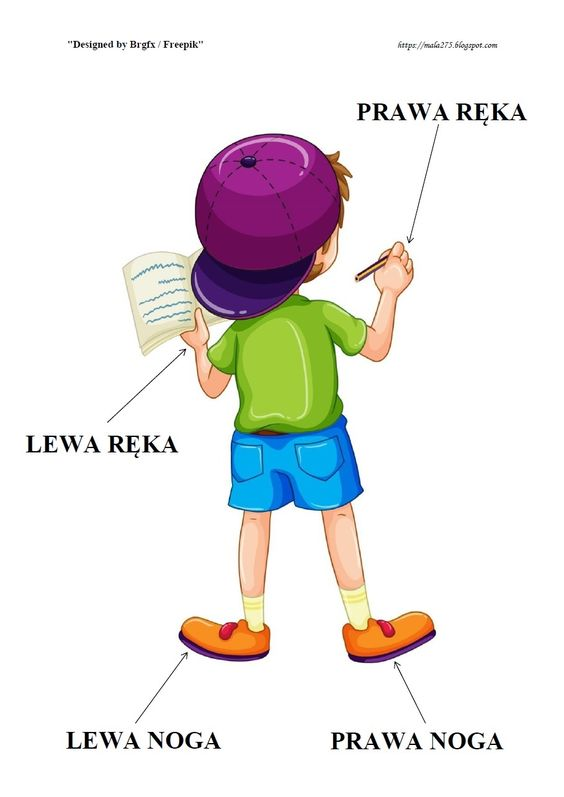 Prosi dzieci o wskazanie:– prawego górnego rogu,                                – lewego dolnego rogu,– prawego dolnego rogu, – lewego górnego rogu.Potem D. umieszcza obrazki w rogachkartki według poleceń R.20. Karta pracy, cz. 3, nr 66.*PROPOZYCJE ĆWICZEŃ Z DZIECKIEM https://panimonia.pl/2020/03/18/zabawy-ruchowe-i-gimnastyczne-dla-przedszkolakow/